DANE STATYSTYCZNEwymagane na podstawie Programu Badań Statystycznych Statystyki Publicznej i Rozporządzenia Ministra Spraw Wewnętrznych i Administracji z dn. 7.12.1998 r, - Dz. U. nr 153 – w sprawie ewidencji rozpoczynanych i oddawanych do użytkowania obiektów budowlanychNumer decyzji o pozwolenia na budowęZgłoszenie budowy, o której mowa w art.29 ust. 1 pkt 1a, 2b i 19aData rozpoczęcia budowy(dzień-miesiąc-rok )Data zakończenia budowy(dzień-miesiąc-rok )-	 - -	-dnia z dnia-	-W przypadku, gdy jedną decyzją objętych jest kilka obiektów, należy wypełnić kartę dla każdego obiektu oddzielnie. W przypadku kilku obiektów o jednakowych parametrach technicznych wypełniając jedną kartę należy podać ilość obiektów ( np. zabudowa szeregowa, bliźniacza ).Adres inwestycji *Nazwa inwestycji *INWESTOR :	INDYWIDUALNY (osoba fizyczna, kościół lub związek wyznaniowy)Nazwa inwestora *Adres inwestora ** Zgodne z zapisem w decyzji lub zaświadczeniuINNYUWAGA:           zakreślić właściwe pole zgodnie z podanym wzorem:XBUDOWNICTWO3  ADAPTACJA LUB PRZEBUDOWA (zmiana sposobu użytkow.)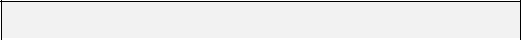 BUDYNKI MIESZKALNEFORMY BUDOWNICTWA1	INDYWIDUALNE (realizowane z przeznaczeniem innym niż sprzedaż i wynajem)INDYWIDUALNE (realizowane na sprzedaż i wynajem)SPÓŁDZIELCZEPRZEZNACZONE NA SPRZEDAŻ LUB WYNAJEM (nie dotyczy indywidualnego)KOMUNALNESPOŁECZNE, CZYNSZOWEZAKŁADOWETECHNOLOGIA WZNOSZENIA BUDYNKUTRADYCYJNA UDOSKONALONAWIELKOPŁYTOWAWIELKOBLOKOWAMONOLITYCZNAKONSTRUKCJI DREWNIANYCHINNAWYPOSAŻENIE OBIEKTU, MIESZAKŃWodociąg W tym wodociąg z sieciKanalizacjaW tym kanalizacja z odprowadzeniem do sieciCentralne ogrzewanie z sieciKocioł/ piec na paliwa stałeKocioł / piec na paliwa gazoweKocioł / piec na paliwa ciekłeKocioł / piec na energię elektrycznąKocioł / piec na biopaliwaKocioł / piec dwu- lub wielopaliwowyInny rodzaj ogrzewaniaGaz z sieciLICZBA MIESZKAŃ **LICZBA IZB** LICZBA MIESZKAŃInformacje dodatkowe (dotyczy wyłącznie budynków):m2	KUBATURALICZBAm3	KONDYGNACJI /WYSOKOŚĆ/FORMA BUDOWNICTWA Przeznaczone na sprzedaż lub wynajemm2m2W przypadku budynku o kilku klatkach, należy wprowadzić do dokumentu dane o liczbie mieszkań o określonej liczbie izb dla każdej klatki odrębnie. Dane proszę podać na odrębnej karcie.Wypełniać również w przypadku ubytku mieszkańRealizowane przez różnych inwestorów z zamiarem krótkoterminowego lub długoterminowego wynajmu mieszkań, w tym na podstawie najmu instytucjonalnego z dojściem do własnościBUDYNKI  INNE  - GŁÓWNE  PRZEZNACZENIE  BUDYNKU: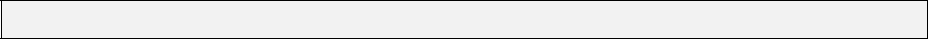 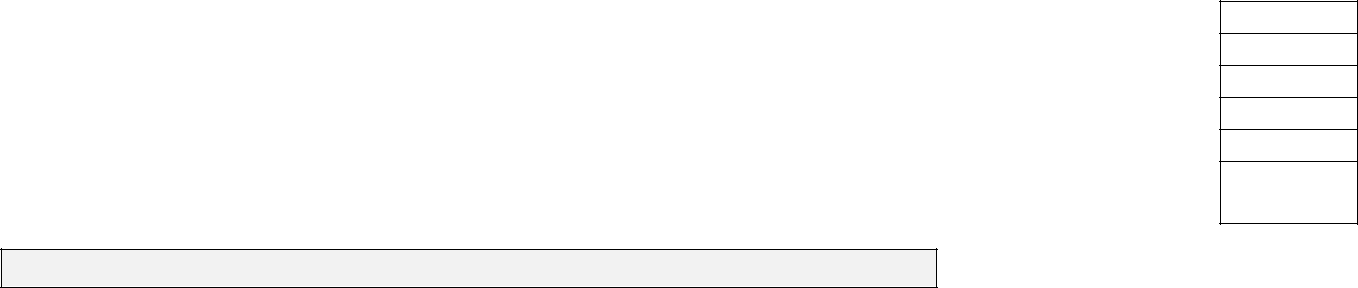 OBIEKTY INŻYNIERII LĄDOWEJ I WODNEJSYMBOL PKOB	( Dz.U. nr 112 / 99, poz. 1316 ze zmianami Dz.U.  nr 18 /02, poz. 170)W przypadku wystąpienia dla danego rodzaju przegrody więcej niż jednego współczynnika przenikania ciepła U w W(m2 K) np. kilka współczynników przenikania ciepła dla ścian zewnętrznych, należy podać wartość najbardziej niekorzystną pod względem izolacyjności cieplnej (największą)Dane dotyczące charakterystyki energetycznej budynku należy podać tylko dla nowych budynków oddanych do użytkowania w całości lub dla części pierwszej – zgodnie z danymi zawartymi w projekcie architektoniczno- budowlanym (o którym mowa w §11 ust. 2 pkt 10 rozporządzenia Ministra Transportu, Budownictwa i Gospodarki Morskiej z dnia 25 kwietnia 2012 r. w sprawie szczegółowego zakresu i formy projektu budowlanego (DZ.U. poz. 462, z późn. zm.) – jeżelizostały wyznaczone Oświadczam, że wszystkie powyższe dane są zgodne ze stanem faktycznym. Rawa Mazowiecka, dnia ................................. r.	................................................................(podpis kierownika budowy)1  NOWE2  ROZBUDOWA nowe mieszkanie nowe mieszkanieTAK       NIEnowe mieszkanienowe mieszkanieTAK       NIEnowe mieszkanienowe mieszkanieTAK       NIEPKOB:     1110         1121         1121          1122          1122LICZBA IZB**LICZBA IZB**LICZBA BUDYNKÓWLICZBA BUDYNKÓWLICZBA KLATEK*LICZBA KLATEK*LICZBA KLATEK*123456678 i więcej8 i więcejPOWIERZCHNIAm2     POWIERZCHNIAZABUDOWY             UŻYTKOWA MIESZKAŃ**LICZBA MIESZKAŃLICZBA MIESZKAŃPOWIERZCHNIA MIESZKAŃPOWIERZCHNIA MIESZKAŃna sprzedażna wynajem a)na sprzedażna wynajem a)DODATKOWE FUNKCJE USŁUGI I HANDELPOWIERZCHNIA UŻYTKOWAGARAŻE WBUDOWANEPOWIERZCHNIA UŻYTKOWASYMBOL PKOB  ( Dz.U. nr 112 / 99, poz. 1316)DANE TECHNICZNE:Dotyczy symboli PKOB od nr 1130 do 1274Powierzchnia zabudowym2Powierzchnia użytkowam2Kubaturam3Liczba  kondygnacji      szt.Wysokość  mLiczba miejsc noclegowych(w przypadku hoteli, pensjonatów itp.)szt.DANE TECHNICZNE:BUDOWLE:Dotyczy symboli PKOB:2151,2152,2153, Kubaturam32222,2223,2301,Pojemnośćm32302,  2303,2302,  2303,2304,Długośćm2420SzerokośćmWysokośćmDROGI KOŁOWE:Dotyczy symboli PKOB:2111,2112, Klasa drogi2130DługośćmSzerokośćmŚwiatło (skrajnia)mNawierzchnia drogi - rodzajeOBIEKTY MOSTOWE:Dotyczy symboli PKOB:2141,2142Klasa drogiDługośćmSzerokośćmŚwiatło (skrajnia)mRodzaje konstrukcji  obiektumostowegoRUROCIĄGI, PRZEWODY LINIE I SIECIRUROCIĄGI, PRZEWODY LINIE I SIECIRUROCIĄGI, PRZEWODY LINIE I SIECIRUROCIĄGI, PRZEWODY LINIE I SIECI:Dotyczy symboli PKOB:2211,2212,2213,2214,Długośćm2221,2222,2223,2224,ŚrednicammNapięciekVINNE:w tym:Dotyczy symboli PKOB:2122(Drogi szynowe na obszarach(Drogi szynowe na obszarach(Drogi szynowe na obszarachSzerokośćmmiejskich)miejskich)DługośćmŚwiatło (skrajnia)mDotyczy symboli PKOB:2411,2412(Budowle sportowe(Budowle sportoweDługośćmi rekreacyjne)i rekreacyjne)SzerokośćmPowierzchnia zabudowym2IV.CHARAKTERYSTYKA ENERGETYCZNA BUDYNKUCHARAKTERYSTYKA ENERGETYCZNA BUDYNKUCHARAKTERYSTYKA ENERGETYCZNA BUDYNKUCHARAKTERYSTYKA ENERGETYCZNA BUDYNKUWspółczynnik przenikania ciepła U w W/(m2 K)1)Współczynnik przenikania ciepła U w W/(m2 K)1)Współczynnik przenikania ciepła U w W/(m2 K)1)Wskaźnik EPWskaźnik EPŚcianDachu/stropodachu/stropuPodłogi naOkien ( zDrzwi w2zewnętrznychpod nieogrzewanymigruncie wwyjątkiem okienprzegrodachw kWh/ (m rok)w kWh/ (m rok)przy ti ≥ 16°Cpoddaszami lub nadpomieszczeniu  połaciowych)zewnętrznych lubprzy ti ≥ 16°Cpoddaszami lub nadpomieszczeniu  połaciowych)zewnętrznych lubprzejazdami przy ti ≥16°Cogrzewanymdrzwiw przegrodachprzy ti≥16°Cbalkonowychmiędzyprzy ti ≥16°Cpomieszczeniamiogrzewanymi inieogrzewanymi